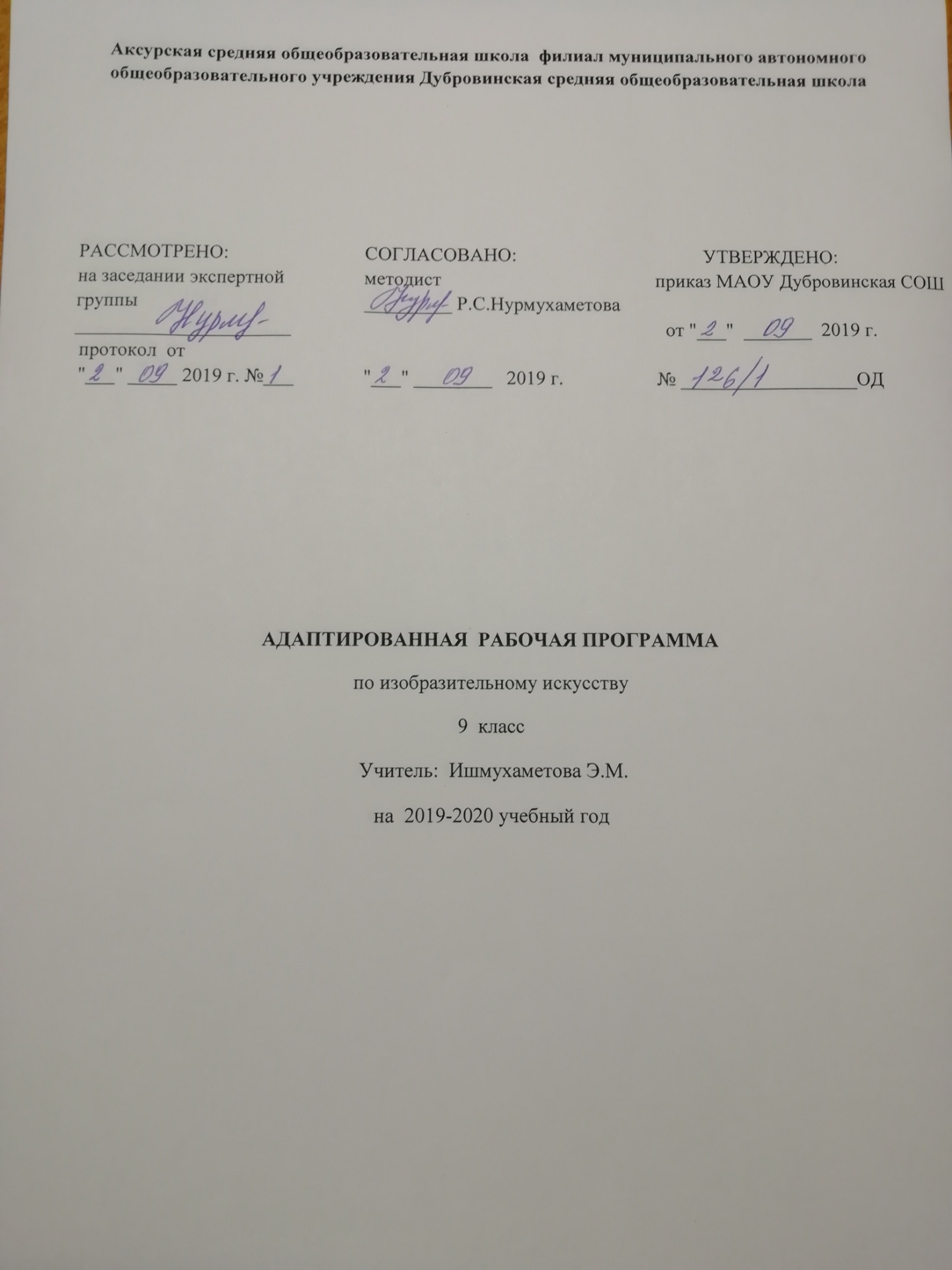                                                      Рабочая програма   составлена на основе:Учебного плана специальных (коррекционных) образовательных учреждений VIII вида на основании приказа Минобразования РФ №29/2065-п от 10 апреля 2002г «Об утверждении учебных планов  специальных (коррекционных) учреждений для обучающихся, воспитанников с отклонениями в развитии»,      Примерной программы специальных коррекционных общеобразовательных учреждений VIII вида (сборник 1),  под редакцией В.В. Воронковой, допущенной Министерством образования РФ.УМК для специальных (коррекционных) ОУ VIII вида, соответствует Федеральному перечню учебников, утверждённому приказом МОиН РФ от 24.12.2010 г   №2080- Федеральный закон «Об образовании в Российской Федерации» от 29.12.2012г. №273 - ФЗ;  -    Учебный план МАОУ Дубровинская СОШ, утвержденный директором МАОУ Дубровинская СОШ. -    Положение о рабочей программе МАОУ Дубровинской СОШ.-    Заключения территориальной  психо-медико-педагогической  комиссии управления образования Вагайского муниципального района Тюменской области                          Требуемые        результаты освоения курса изобразительного искусства в 9 классеК концу учебного года обучающиеся должны знать:— основные этапы развития русского и зарубежного изобразительного искусства, национальные традиции в изобразительном и декоративно-прикладном искусстве, искусство и памятники культуры своего края; — систему теоретических основ изобразительного искусства (законы и закономерности конструктивного строения формы, перспективы, светотени, цветоведения, композиции). Обучающиеся должны уметь: — самостоятельно проводить анализ художественных произведений, выделяя идейное содержание и особенности изобразительного языка, связь темы произведений художников с музыкальными и литературными произведениями; — самостоятельно выполнять различные учебные и творческие рисунки и художественные поделки, используя основы изобразительной грамоты и добиваясь художественно образной выразительности;— использовать изобразительные знания, умения и навыки применительно к другим учебным предметам.                                                                                           Содержание курсаРисование с натурыТеоретические основы рисования с натуры гипсовой модели головы человека (античная скульптура).Систематизация знаний о конструктивном строении формы головы, передаче объема, композиции, комплексное использование знаний, умений и навыков в процессе выполнения учебных заданий. Закономерности построения деталей головы человека. Поэтапное рисование гипсовых слепков носа, губ, глаза, уха: композиция, линейно-конструктивное построение, светотеневой рисунок. Анализ положения изображаемых объектов, их анатомических особенностей, пропорций и общей формы. Линейно-конструктивное построение формы гипсовой головы человека. Моделировка головы средствами светотени, подчинение деталей целому, согласование бликов, рефлексов и полутонов по отношению к свету и тени. Виды изображения интерьеров. Основные закономерности линейно-конструктивного построения интерьера, создание глубинно-пространственного эффекта, передача освещения и колорита. Живописное изображение интерьера в условиях естественного и искусственного освещения. Портретная живопись России XVIII—XIX вв. Различные техники написания портретов. Художественные приемы, помогающие создать образ портретируемого человека: композиция, ракурс, поза, взгляд, выражение лица, одежда, обстановка, освещение, колорит и манера письма. Живописные зарисовки головы человека. Передача первого впечатления от натуры, выразительных черт внешности — формы головы, прически, лица, пропорциональные и живописные особенности, акценты. Совершенствование умения использовать выразительные особенности художественных материалов, умения выполнять быстрые наброски и зарисовки.Примерные задания по рисунку:а) наброски деталей головы человека с гипсовых слепков носа, губ, глаза, уха; б) рисунок гипсовой античной головы.Примерные задания по живописи:а) этюды интерьера с натуры в условиях искусственного и естественного освещения;б) краткосрочные этюды — живописные зарисовки голо- вы человека. Рисование на темы, по памяти и представлению Использование разнообразных средств художественной выразительности при создании композиции (формат, точка зрения, высота линии горизонта, характер освещения, местоположение композиционного центра и пр.). Обеспечение согласованности, соподчинения, целостности художественного произведения, гармоничной уравновешенности всех частей одного целого.Усиление эмоциональной составляющей живописной работы с помощью цвета. Создание выразительной, яркой по эмоциональному накалу композиции, раскрывающей художественный замысел автора изобразительными средствами.Примерные задания по композиции: а) упражнения — композиции с необычной точкой зрения, сложным ракурсом, интересным масштабным соотношением, нестандартным форматом, освещением и т. п.;б) композиция «Моя будущая профессия»;в) композиция «Историческая личность».Декоративная работа, художественное конструирование и дизайнВыполнение дизайнерских проектов интерьеров. Использование возможностей компьютерной графики.Особенности современного интерьера, его предметное наполнение.Проект: — разработка дизайнпроекта интерьера, его предметное наполнение с разной степенью подробности; — пояснительная записка; — фронтальная перспектива со смещением точки схода от центра симметрии; — элементы интерьера.Тематическое планирование с указанием количества часов,отводимых на освоение каждой темы№№Тема  урокаКол-вочасовВ том числе:№№Тема  урокаКол-вочасовКонтрольные работы.1Рисунок812Живопись813Композиция1114Дизайн71344